О кандидатурах в составы участковых избирательных комиссийРуководствуясь пунктом 4 статьи 27 Федерального закона «Об основных гарантиях избирательных прав и права на участие в референдуме граждан Российской Федерации», пунктом 4 статьи 23 Избирательного кодекса Тверской области, Дума Западнодвинского муниципального округа решила:Внести в территориальную избирательную комиссию Западнодвинского округа, предложения по кандидатурам в составы участковых избирательных комиссий:Участковая избирательная комиссия избирательного участка № 177 1. Чурсина Юлия Михайловна1.2.    Участковая избирательная комиссия избирательного участка № 178 1.Леденцова Ольга Викторовна1.3.    Участковая избирательная комиссия избирательного участка № 179 1. Хохлова Надежда ВитальевнаУчастковая избирательная комиссия избирательного участка № 180 1. Галягузова Анна Сергеевна	1.5.    Участковая избирательная комиссия избирательного участка № 181 1. Раенкова Александра Фёдоровна1.6.      Участковая избирательная комиссия избирательного участка № 182 1. Иванов Анатолий Николаевич1.7.      Участковая избирательная комиссия избирательного участка № 183 1. Петрова Ольга Николаевна1.8.      Участковая избирательная комиссия избирательного участка № 184 1. Садовщикова Эллина Игоревна1.9.      Участковая избирательная комиссия избирательного участка № 185 1. Колчева Елена Александровна1.10.    Участковая избирательная комиссия избирательного участка № 186 1. Фадеева Ирина Валентиновна1.11.    Участковая избирательная комиссия избирательного участка № 187 1. Годенчук Маргарита Николаевна1.12.  Участковая избирательная комиссия избирательного участка № 1881. Шаворова Татьяна Александровна1.13.   Участковая избирательная комиссия избирательного участка № 189 1. Константинова Людмила Александровна1.14.  Участковая избирательная комиссия избирательного участка № 190 1. Боркова Валентина Евгеньевна1.15.  Участковая избирательная комиссия избирательного участка № 191 1. Саенко Елена Викторовна1.16.  Участковая избирательная комиссия избирательного участка № 192 1. Никитина Татьяна Александровна1.17.  Участковая избирательная комиссия избирательного участка № 193 1. Шерстнева Марина Георгиевна1.18.  Участковая избирательная комиссия избирательного участка № 194 1. Мамченкова Татьяна Ануфриевна1.19.  Участковая избирательная комиссия избирательного участка № 195 1. Леонова Тамара Карповна1.20.  Участковая избирательная комиссия избирательного участка № 196 1. Белова Екатерина Алексеевна1.21.  Участковая избирательная комиссия избирательного участка № 197 1. Николаева Оксана Владимировна1.22.  Участковая избирательная комиссия избирательного участка № 198 1. Артемьева Надежда Петровна1.23.  Участковая избирательная комиссия избирательного участка № 199 1. Сергеева Марина Владимировна1.24.  Участковая избирательная комиссия избирательного участка № 200 1. Кулешова Валентина Анатольевна2.	Поручить Павловой А.Н. представить предложения Думы Западнодвинского муниципального округа  и необходимые документы в территориальную избирательную комиссию Западнодвинского округа  по кандидатам в состав участковых избирательных комиссий в срок до 13 мая 2023 года.                                                                          	3. Настоящее решение вступает в силу со дня его принятия и подлежит размещению на официальном сайте Западнодвинского муниципального округа в информационно-телекоммуникационной сети «Интернет».И.о. председателя Думы Западнодвинскогомуниципального округа                                                                    В.М.Егоров Глава Западнодвинского муниципального округа                        О.А. Голубева РФДУМА ЗАПАДНОДВИНСКОГО МУНИЦИПАЛЬНОГО ОКРУГАТВЕРСКОЙ ОБЛАСТИР Е Ш Е Н И Е     от   11.05.2023 г.                    г. Западная Двина                                     № 214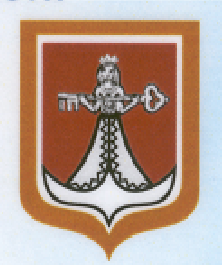 